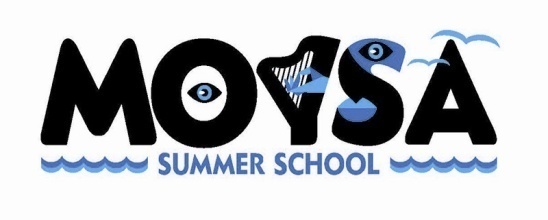 ΑΙΤΗΣΗ ΣΥΜΜΕΤΟΧΗΣ ΟΝΟΜΑΕΠΩΝΥΜΟΤΗΛΕΦΩΝΑ ΕΠΙΚΟΙΝΩΝΙΑΣe-mailΗΛΙΚΙΑΜΟΥΣΙΚΟ ΟΡΓΑΝΟΜΟΥΣΙΚΗ/ΚΑΛΛΙΤΕΧΝΙΚΗ ΕΜΠΕΙΡΙΑΣΥΜΜΕΤΟΧΗ1) Masterclass Βιολιού-Γαλιλαίας Χρ., Χανδράκης Δ., Κορμπέτης Ι.2) Masterclass Βιόλας-Σειρά Χ.3) Masterclass Βιολοντσέλου-Πάτρας Δ.4) Masterclass Κοντραμπάσου-Παρθενάκη Α. 5) Masterclass Ξύλινων Πνευστών-Κίτσος Δ.6) Εργαστήριο "Η μελέτη δίχως το όργανο. Ακούω, παρατηρώ, οργανώνω, εξελίσσω"-Ζαρίμπας Κ.7) Εργαστήριο "Οι νότες της Disney": Φτιάχνοντας και παίζοντας μουσική για κινούμενα σχέδια-Μπιλιλής Θ. 8) Εργαστήριο "Τεχνολογικός Γραμματισμός για τον Πολιτισμό, την Τέχνη & την Εκπαίδευση"- Ορφανίδης Δ.9) Εργαστήριο "Νευρογλωσσικός προγραμματισμός και εκφραστικές τέχνες"- Ψωμιάδου Χ.Σημαντικές σημειώσεις:Η παρουσία των μελών της MOYSA στις ομιλίες αλλά και στα workshop του καλλιτεχνικού διευθυντή κρίνεται απαραίτητη (βλ. πρόγραμμα Summer School MOYSA 2022).Από τη στιγμή που θα επιλεγεί ένα εργαστήριο, η παρακολούθησή του μέχρι την ολοκλήρωσή του είναι υποχρεωτική.Είναι ευθύνη των συμμετεχόντων η προσέλευση στον χώρο με το ατομικό τους μουσικό όργανο.Η πρώτη ημέρα είναι ιδιαίτερα σημαντική για να ολοκληρωθεί η διαδικασία εγγραφών. Η παρουσία όλων είναι απαραίτητη.Αποστολή Αιτήσεων στο: daslanoglou@tch.grΠροθεσμία υποβολής δηλώσεων έως και 26/6/22 και ώρα 12.00.Τηλέφωνο επικοινωνίας: 2310 895854 και 6976030656